UNIVERSITÀ DEGLI STUDI DI TRIESTE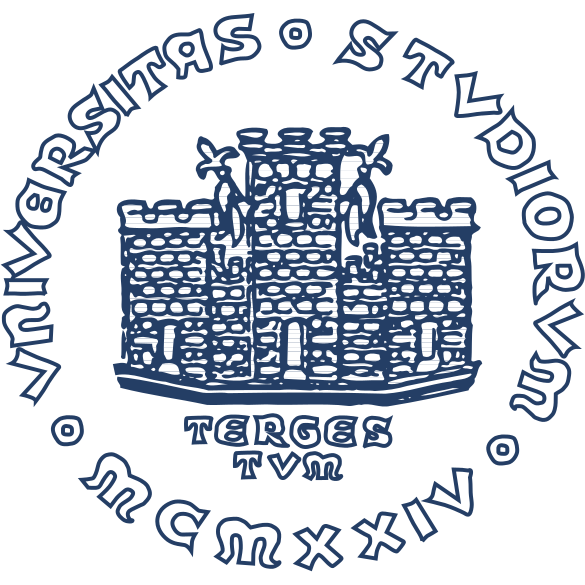 Rapporto di autovalutazione dei ServiziRapporto di autovalutazione dei serviziIndicazioni operativeIl Sistema di Assicurazione della Qualità (SAQ) è l'insieme di processi e responsabilità adottati dall'Ateneo per garantire che gli obiettivi formalizzati nella Politica per la Qualità siano realizzati, facendo sì che ogni attore del sistema sia consapevole dei propri compiti e li svolga in modo competente e tempestivo, che il servizio erogato sia efficace e le azioni intraprese siano adeguatamente documentate, che sia possibile, infine, valutare i risultati conseguiti attraverso l'analisi di opportuni indicatori e della soddisfazione dei portatori di interesse.  L’Ateneo di Trieste ha infatti intrapreso in questi ultimi anni un percorso di autovalutazione che si è posto l'obiettivo di analizzare anche la propria capacità di rispondere alle esigenze dei diversi portatori di interesse, primi fra tutti gli studenti. La misurazione dei livelli di soddisfazione dei portatori di interesse viene effettuata attraverso la somministrazione di specifici questionari.In particolare, il Presidio della Qualità ha predisposto un questionario rivolto agli studenti da compilare on-line al termine dell’anno accademico, sui diversi aspetti che insieme contribuiscono a determinare la soddisfazione per l’esperienza all’Università degli Studi di Trieste: organizzazione del Corso di Studio, aule, laboratori e spazi per lo studio, servizi offerti dall’Ateneo e dai Dipartimenti, servizi dell’ARDISS e altri servizi offerti dalla città.I principali risultati attesi della valutazione di quanto emerge dalle rilevazioni sono:completare l’attività di monitoraggio della qualità della formazione e dei servizi, identificandone sistematicamente punti di forza e di criticità in relazione alle attese e alle esigenze di ciascunoindividuare opportune azioni per migliorare i punti critici che emergono dai questionari. A tal fine, a completamento delle attività di autovalutazione condotte dai Corsi di studio sulla didattica, l’ateneo ha ritenuto di realizzare anche l’autovalutazione dei servizi di supporto alla didattica offerti agli studenti e di documentarne gli esiti in un breve rapporto di autovalutazione.L’autovalutazione viene condotta dal Responsabile del servizio offerto sulla base delle evidenze che emergono dalla Rilevazione on line delle opinioni degli studenti sull’esperienza complessiva dell’anno accademico appena concluso, tenendo conto anche dei suggerimenti e delle proposte per il miglioramento espressi dagli studenti nei campi a teso libero.Il Rapporto di autovalutazione analizza e commenta tali informazioni mettendo in evidenza:  i punti di forza e le aree da migliorare che emergono dall’analisi dei questionari;gli interventi di miglioramento da realizzare (o già in corso di realizzazione) per correggere gli elementi critici messi in evidenzaViene proposto di seguito un modello di documento da utilizzare come guida per la redazione del Rapporto di autovalutazione dei servizi.Si suggerisce in particolare quanto segue:nell’analisi della situazione e nei commenti ai dati riportare nel campo di testo solo i dati strettamente essenziali per l’analisi (se ritenuto opportuno, eventuali tabelle o grafici di dettaglio possono essere riportati in allegato)nella proposta di azioni di miglioramento considerare solo azioni effettivamente applicabili e di cui, nell’anno/i successivo/i si possa dare conto dell’effettiva efficacia, senza riportare azioni senza nessi con le criticità evidenziate, richieste generiche o irrealizzabili o dipendenti da mezzi e situazioni non direttamente controllabili dalla struttura responsabile del servizioLe note per la compilazione richiamate in carattere verde nel testo sono riportate alla fine del documento.FRONTESPIZIOSoggetti coinvolti nell’autovalutazione: ()SERVIZIO 1: () …..ANALISI DELLA SITUAZIONE SULLA BASE DEI DATI ()EVENTUALI AZIONI GIÀ INTRAPRESE ED ESITI ()INTERVENTI CORRETTIVI O DI MIGLIORAMENTO DA INTRAPRENDERE ()ULTERIORI OSSERVAZIONI ()NOTE PER LA COMPILAZIONEServizio / Servizi considerato/i………Struttura responsabile del servizio (Area – Settore – Ufficio)Ruolo / FunzioneNominativiDescrizione dell’analisi:……Punti di forza del servizio:......…..…..Punti di debolezza / Aspetti da migliorare:......…..…..ASPETTO DA MIGLIORAREAZIONE GIÀ INTRAPRESASTATO DI AVANZAMENTO (appena avviata, in corso, conclusa)RISULTATI OTTENUTIASPETTO DA MIGLIORAREAZIONE GIÀ INTRAPRESASTATO DI AVANZAMENTO (appena avviata, in corso, conclusa)RISULTATI OTTENUTIASPETTO DA MIGLIORAREAZIONE DA INTRAPRENDEREMODALITÁRISORSETEMPIRESPONSABILITÁASPETTO DA MIGLIORAREAZIONE DA INTRAPRENDEREMODALITÁRISORSETEMPIRESPONSABILITÁ……